СОВЕТ  ДЕПУТАТОВ СЕЛЬСКОГО  ПОСЕЛЕНИЯНОВОЧЕРКУТИНСКИЙ  СЕЛЬСОВЕТ Добринского муниципального районаЛипецкой области_72_-я сессия __IV_-го созываРЕШЕНИЕ18.02.2015г.                              с. Новочеркутино                             № 205-рсО принятии органами местного самоуправления сельского поселения Новочеркутинский сельсовет   осуществления части полномочий органов местного самоуправления Добринского муниципального района 	Рассмотрев обращение главы сельского поселения Новочеркутинский сельсовет о принятии сельским поселением Новочеркутинский сельсовет осуществления части полномочий органов местного самоуправления Добринского муниципального района, решение Совета депутатов Добринского муниципального района от 03.02.2015г. №98-рс «О передаче осуществления части полномочий органов местного самоуправления Добринского муниципального района органам местного самоуправления поселений», руководствуясь п.4 ст.15 Федерального закона №131-ФЗ от 06.10.2003г. «Об общихпринципах организации местного самоуправления в Российской Федерации»,  Уставом сельского поселения Новочеркутинский сельсовет, учитывая решение постоянной комиссии по правовым вопросам, местному самоуправлению, работе с депутатами и делам семьи, детства, молодежи, Совет депутатов сельского поселения Новочеркутинский сельсовет		РЕШИЛ:1.Дать согласие на принятие органами местного самоуправления сельского поселения Новочеркутинский сельсовет осуществления с 1 января 2015 года сроком на один год следующих полномочий органов местного самоуправления Добринского муниципального района:	1.1.Организация в границах сельских поселений электро-,тепло-, и газоснабжения населения, снабжения населения топливом в пределах полномочий, установленных законодательством Российской Федерации;1.2.Дорожная деятельность в отношении автомобильных дорог местного значения в границах населенных пунктов поселения и обеспечение безопасности дорожного движения на них, включая создание и обеспечение функционирования парковок (парковочных мест), осуществление муниципального контроля за сохранностью автомобильных дорог местного значения в границах населенных пунктов поселения, а также осуществление иных полномочий вобласти использования автомобильных дорог и осуществления дорожной деятельности в соответствии с законодательством Российской Федерации, а именно:- содержание автомобильных дорогместного значения в границах населенных пунктов сельского поселения;		1.3.Обеспечение проживающих в поселении и нуждающихся    вжилыхпомещениях малоимущих гражданжилыми помещениями, организация строительства и содержания муниципального жилищного фонда, созданиеусловий для жилищногостроительства, осуществлениемуниципального жилищногоконтроля, а также иных полномочий органов местного самоуправления в соответствии с жилищным законодательством;		1.4.Утверждение генеральных планов сельских поселений, правил землепользования и застройки, утверждение подготовленных на основе генеральных планов  поселения документации попланировке территории, утверждение местных нормативовградостроительного проектирования  поселения, резервирование земель и изъятие, в том числе путем выкупа, земельных участков в границах  поселения для муниципальных нужд, осуществление муниципального земельного контроля   за использованием земель сельскихпоселений, осуществление в случаях, предусмотренныхГрадостроительным кодексом Российской Федерации, осмотров зданий, сооружений и выдача рекомендаций об устранении выявленных в ходе таких осмотров нарушений;1.5.До 1 января 2017 года предоставление сотруднику, замещающему должность участкового уполномоченного полиции, и членам его семьи жилого помещения на период выполнения сотрудником обязанностей по указанной должности.2.Администрации сельского поселения Новочеркутинский сельсовет  заключить соответствующие соглашения.		3.Обнародовать настоящее  решение путем размещения на информационном стенде и на сайте администрации.Председатель Совета депутатовсельского поселенияНовочеркутинский сельсовет                                                    И.С.Пытин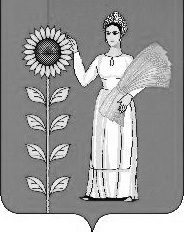 